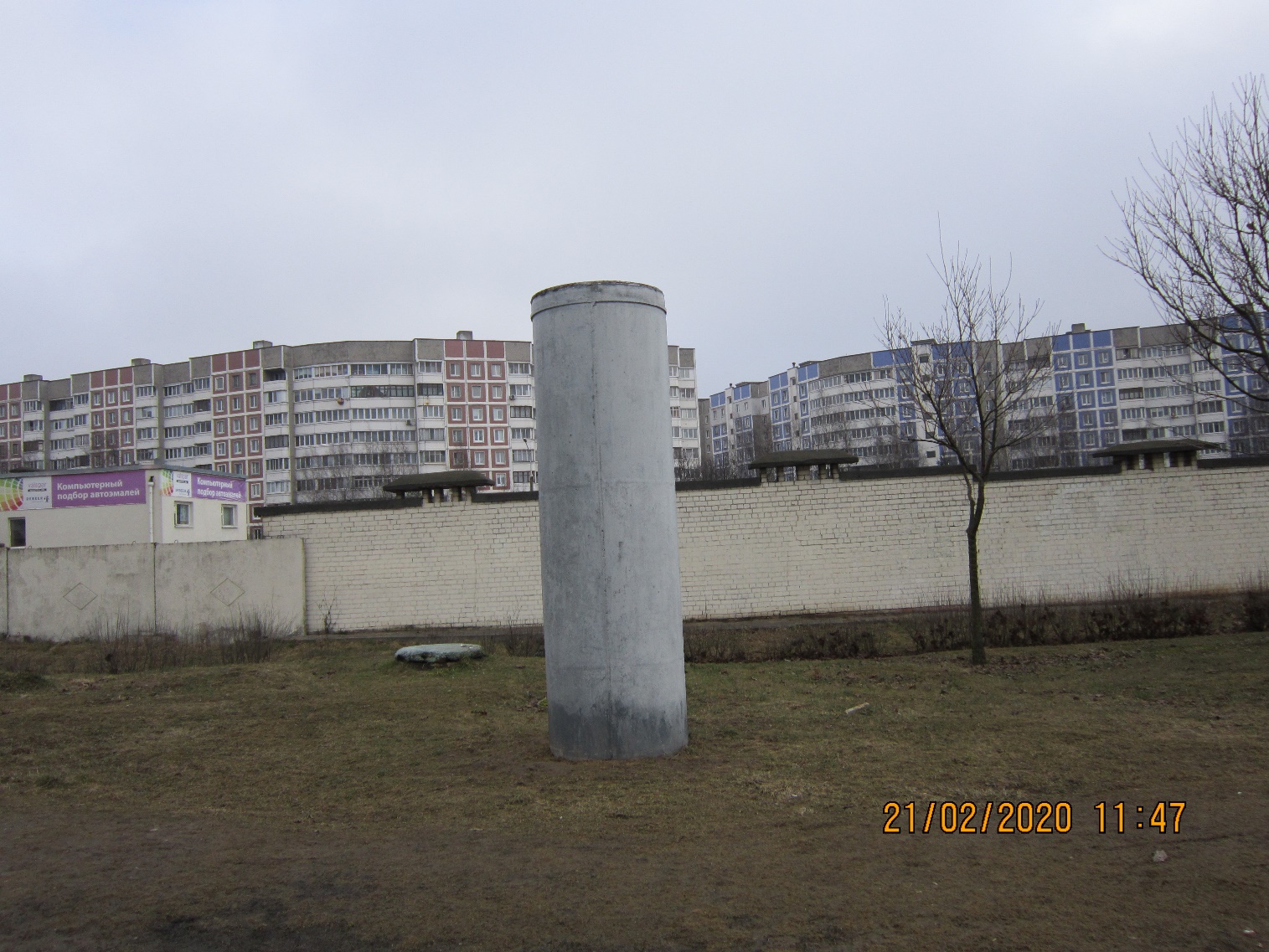 .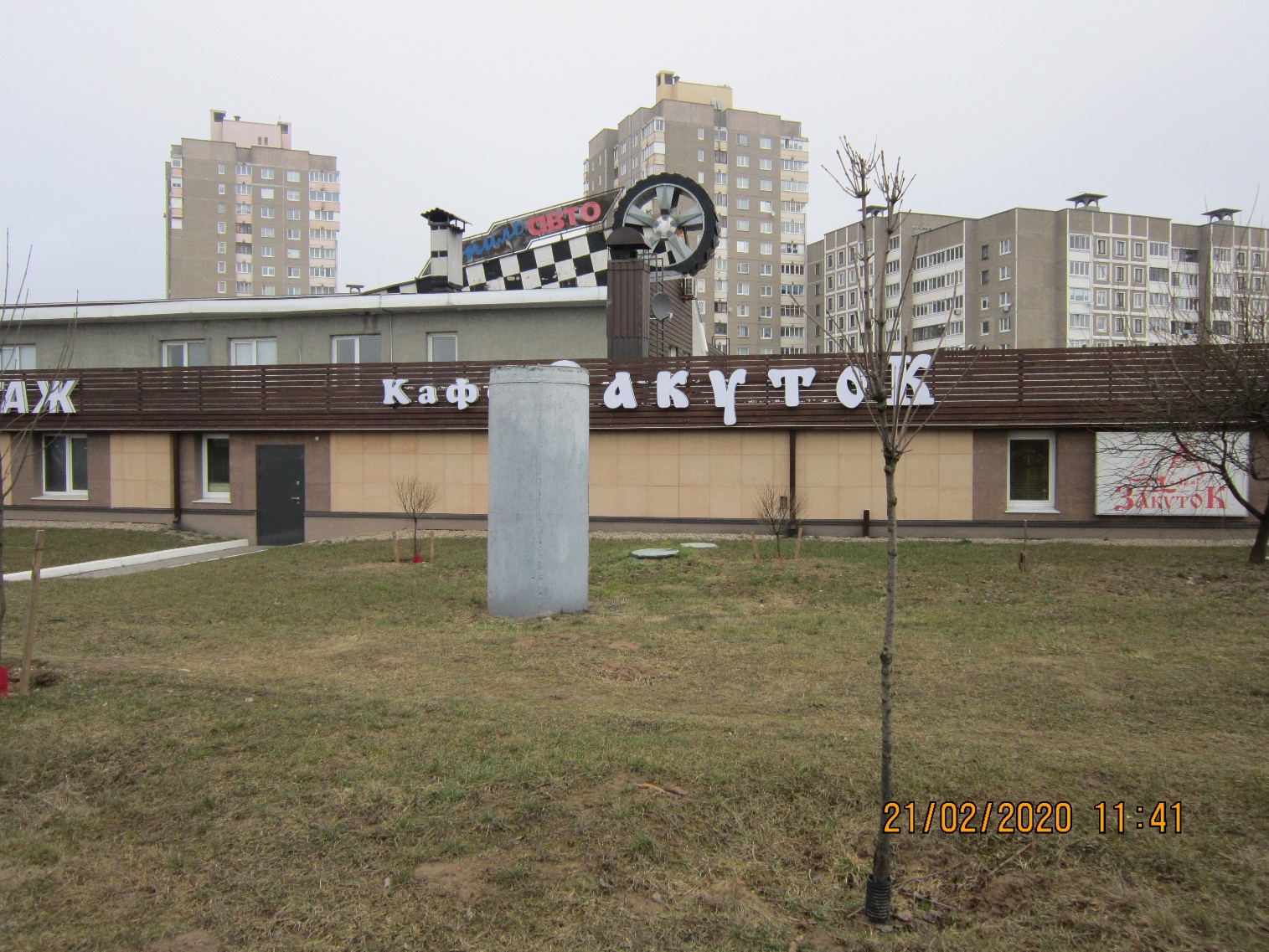 .Diagrams of arrangement of exhaust shaft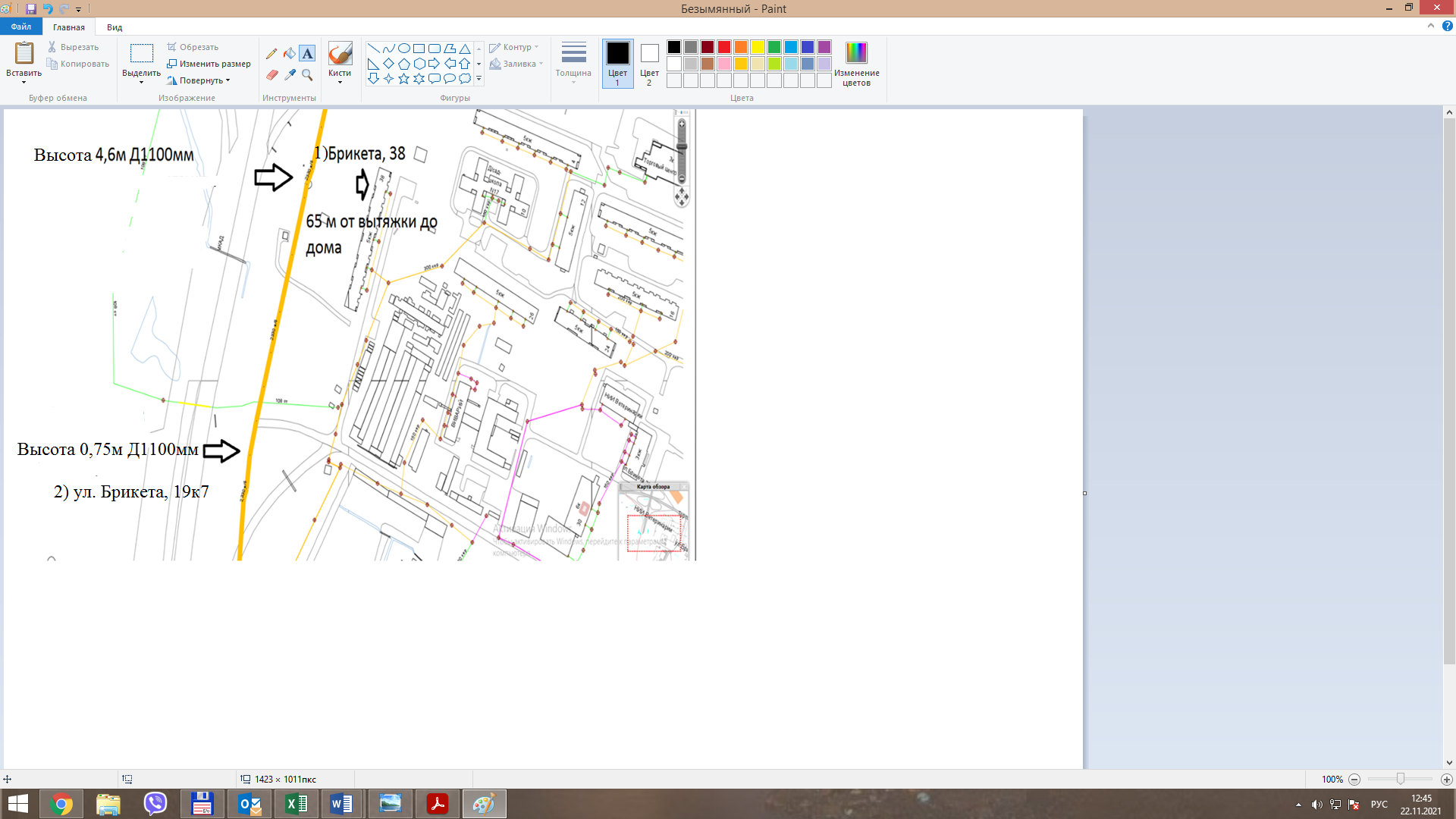 .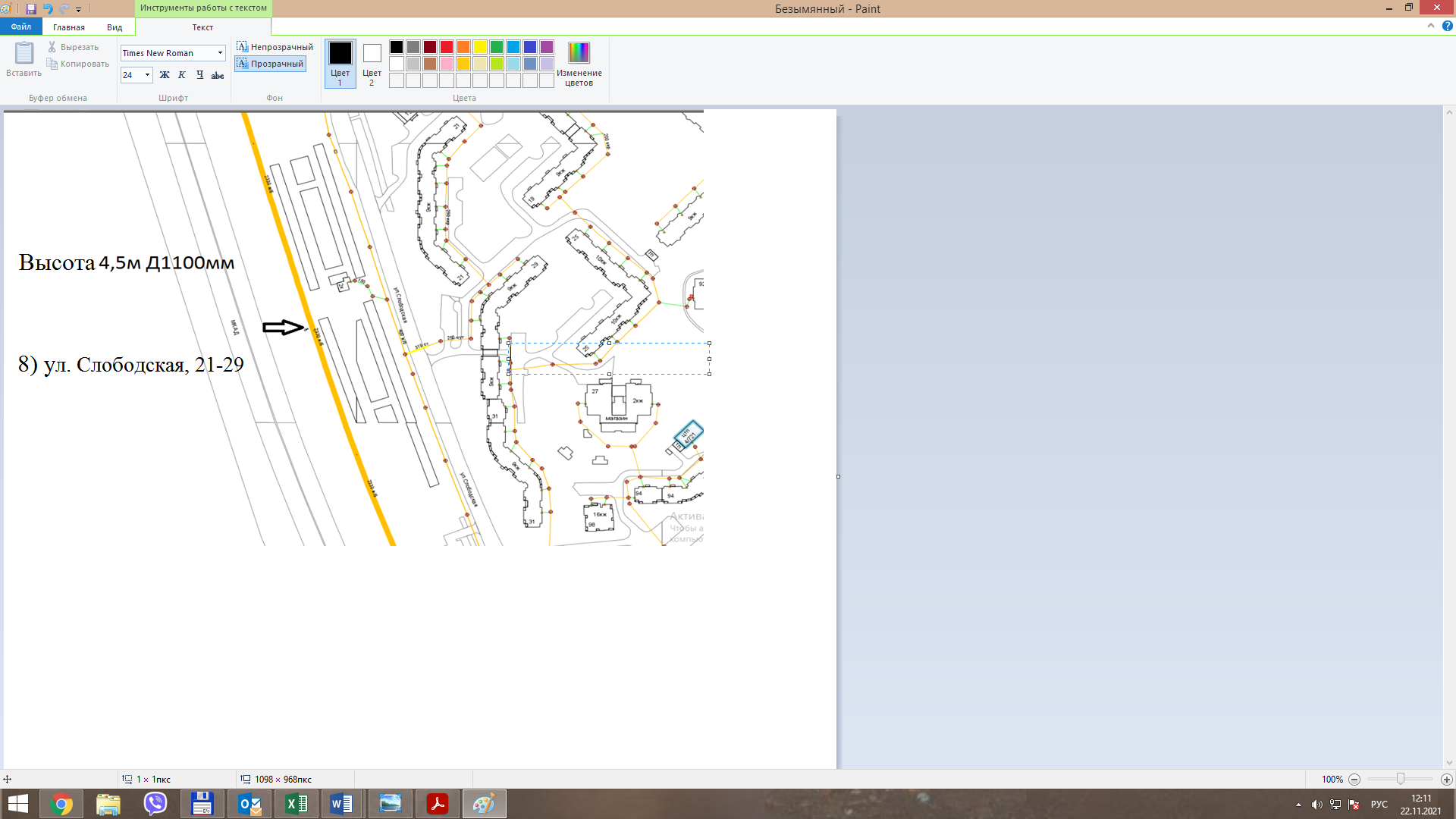 .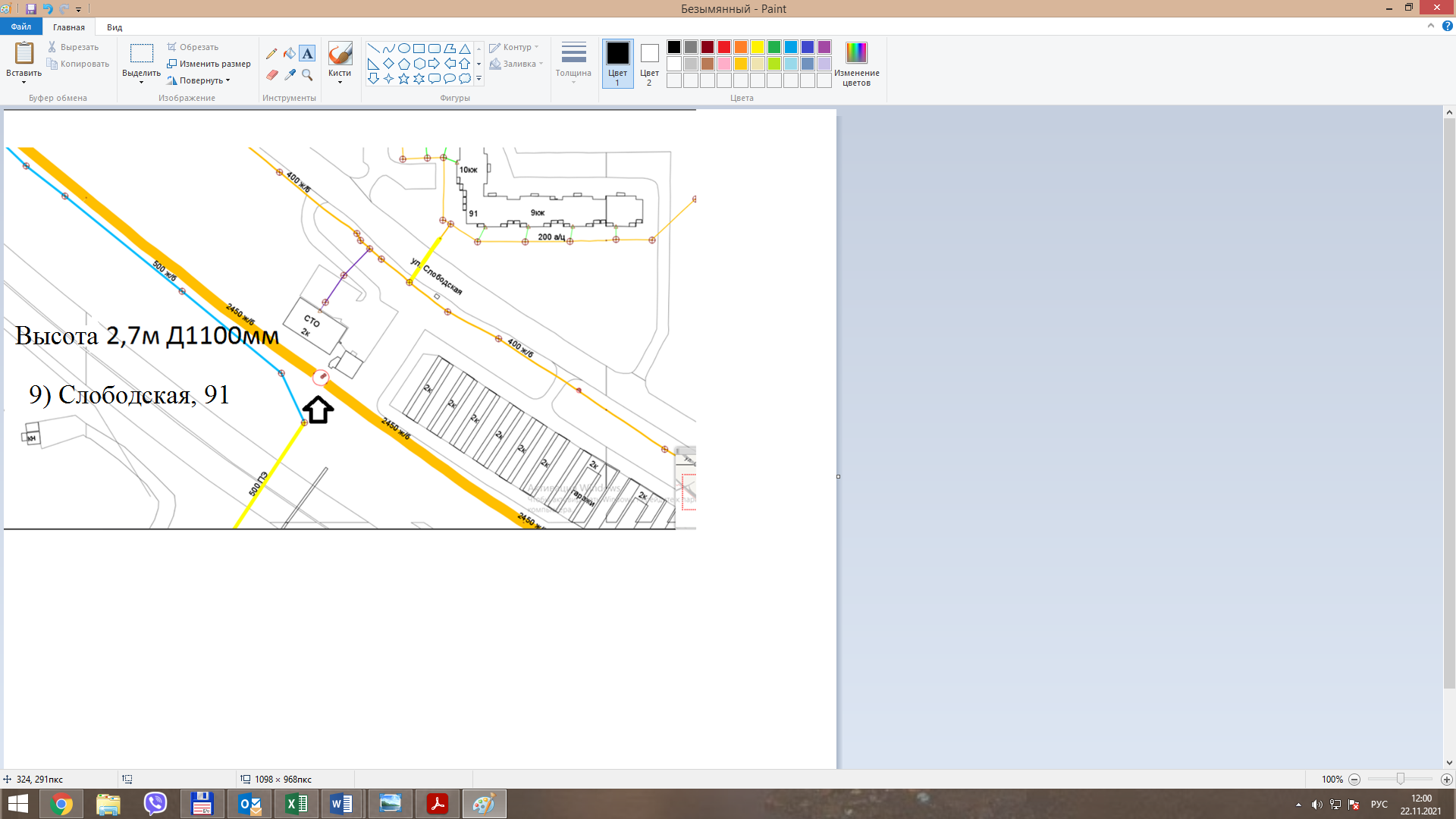 .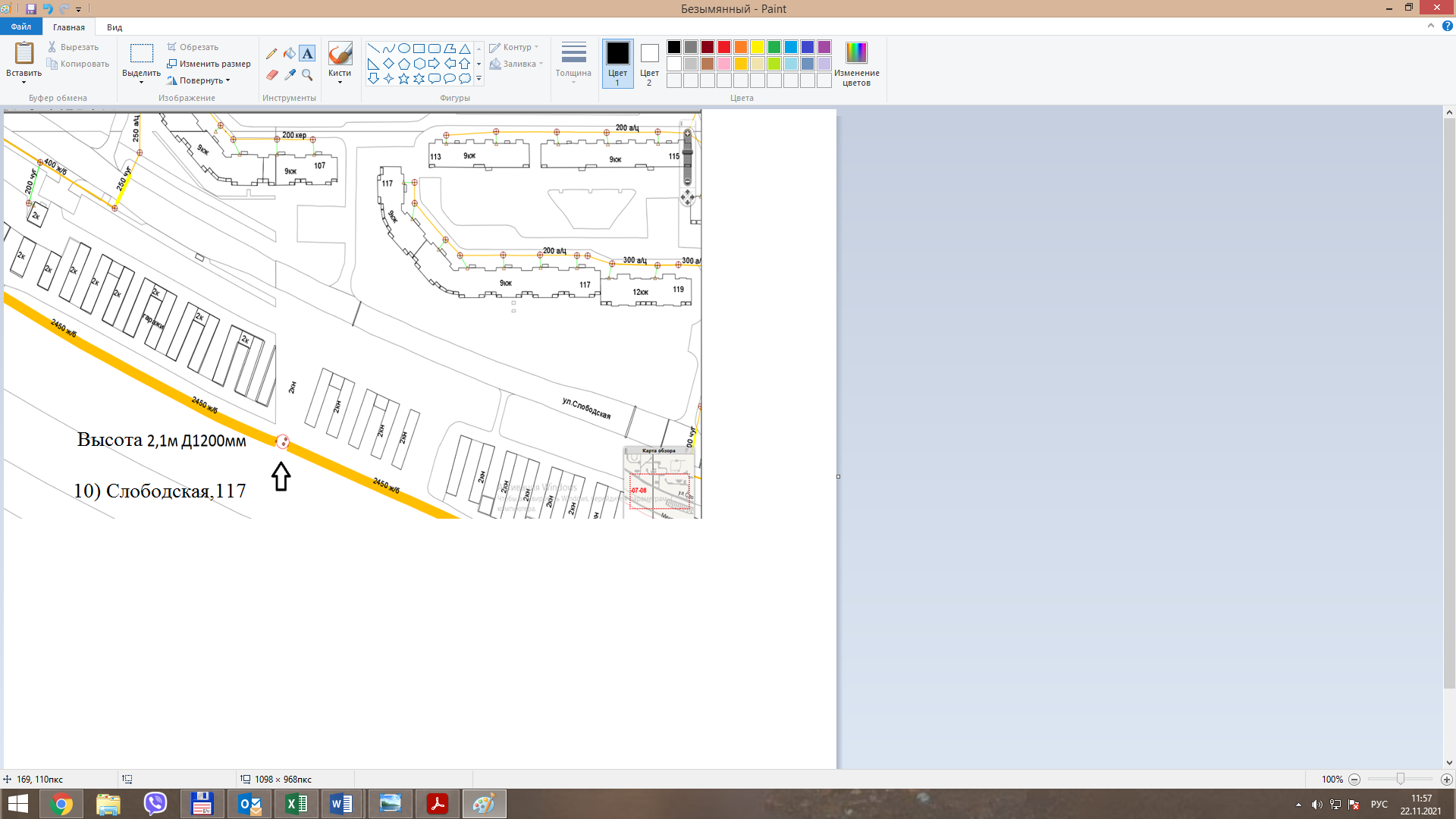 .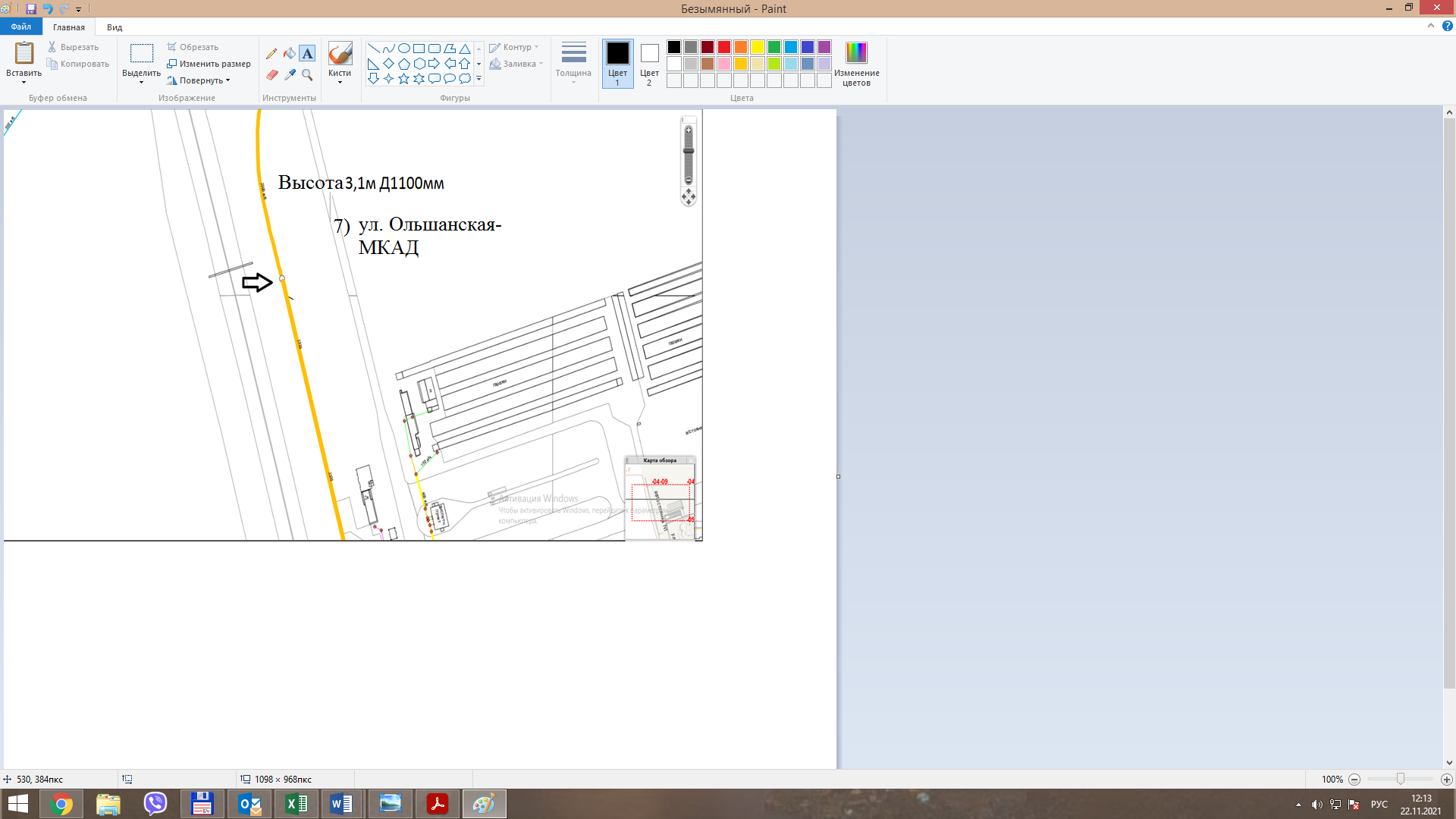  –  Ring Motorway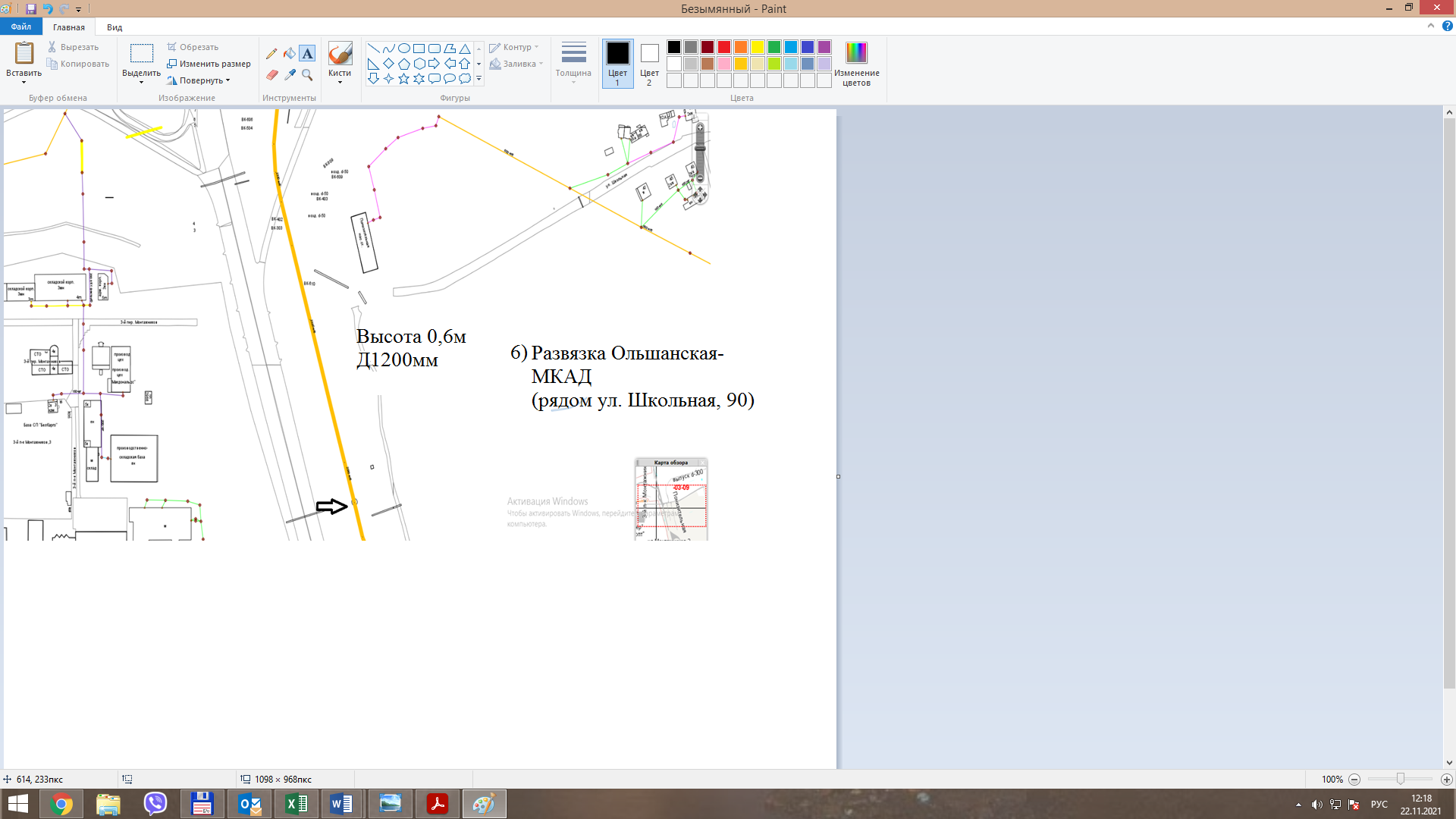 Junction of Olshanskaya St. and  Ring Motorway (near the address .)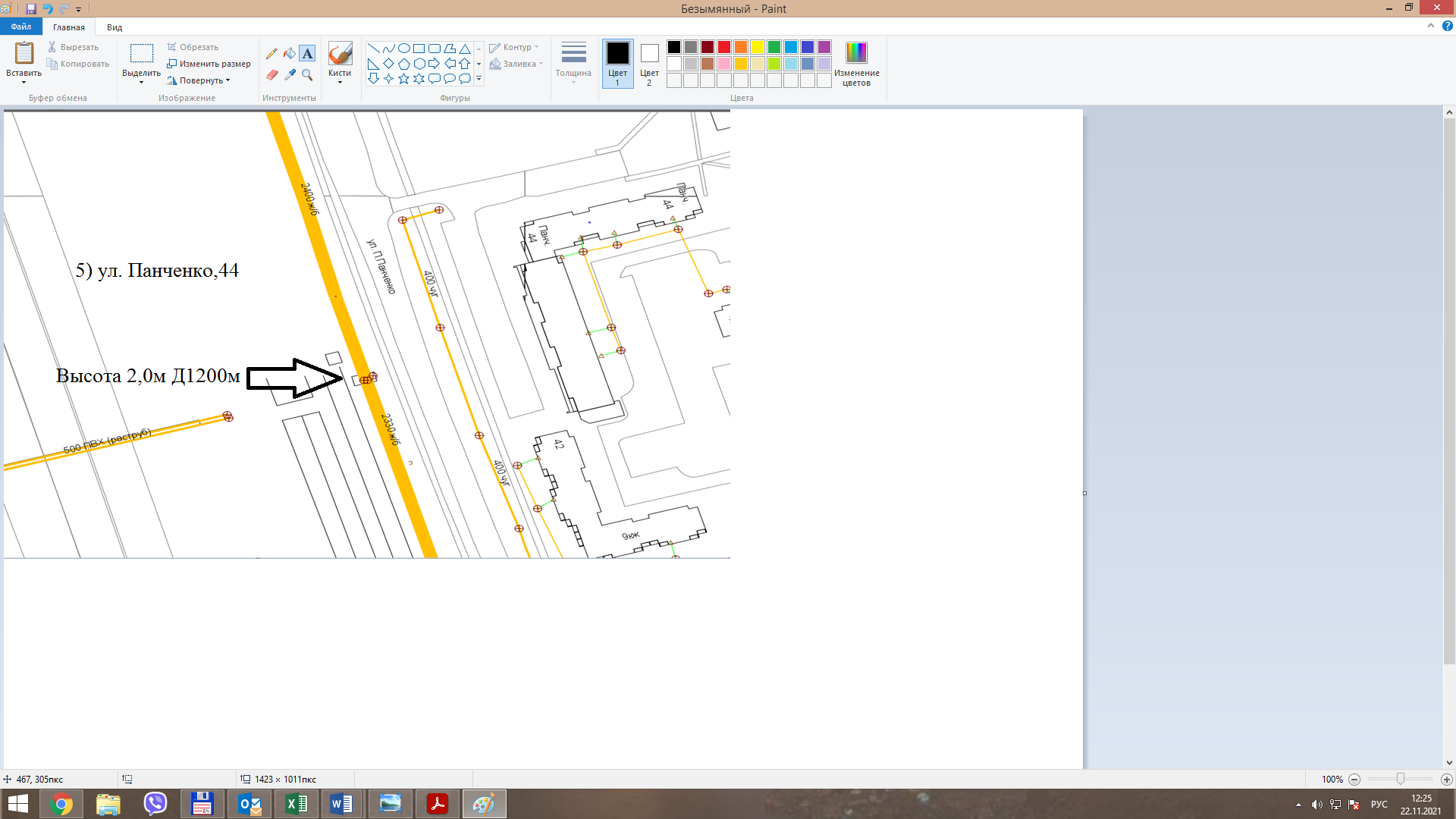 .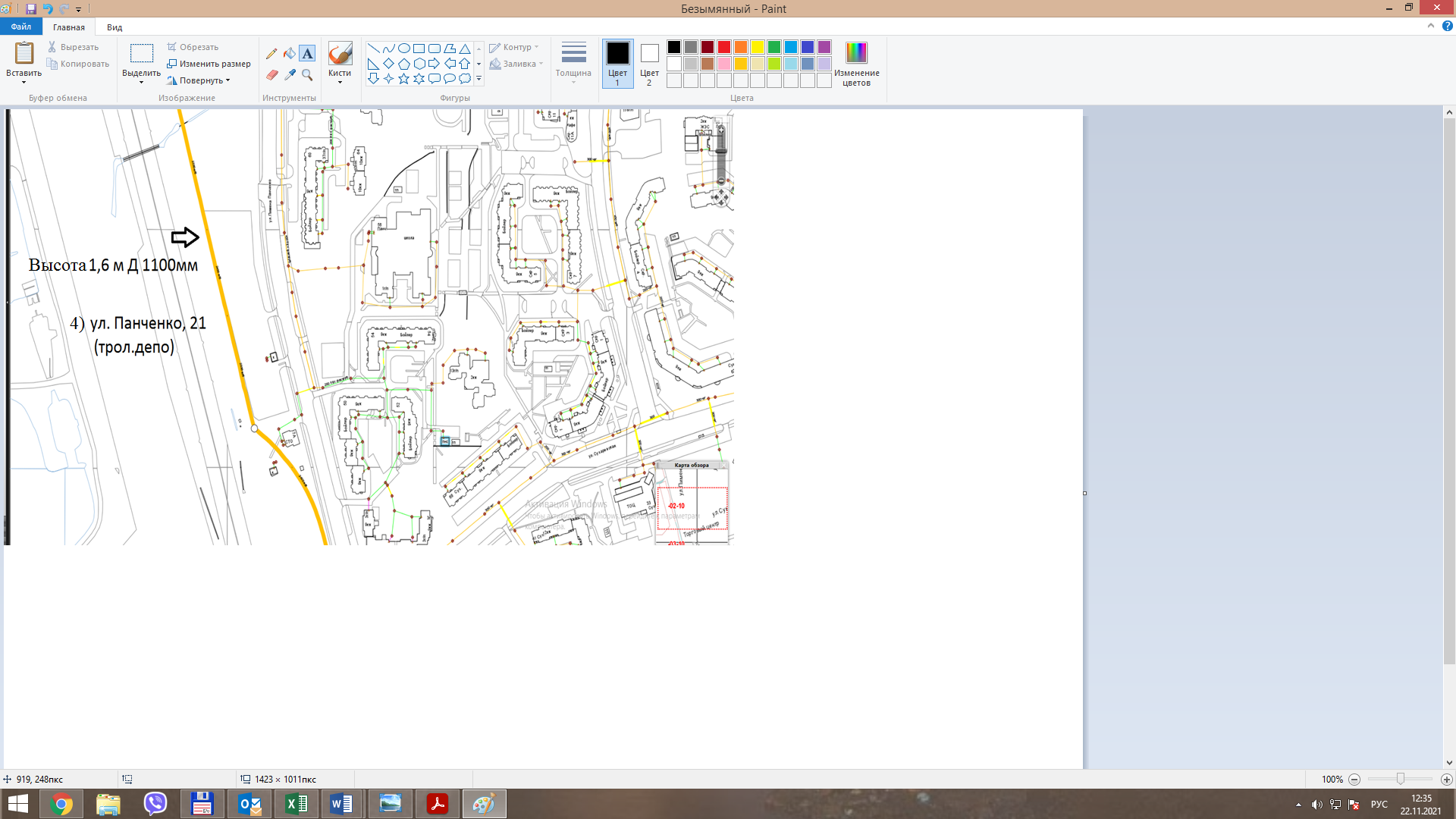 .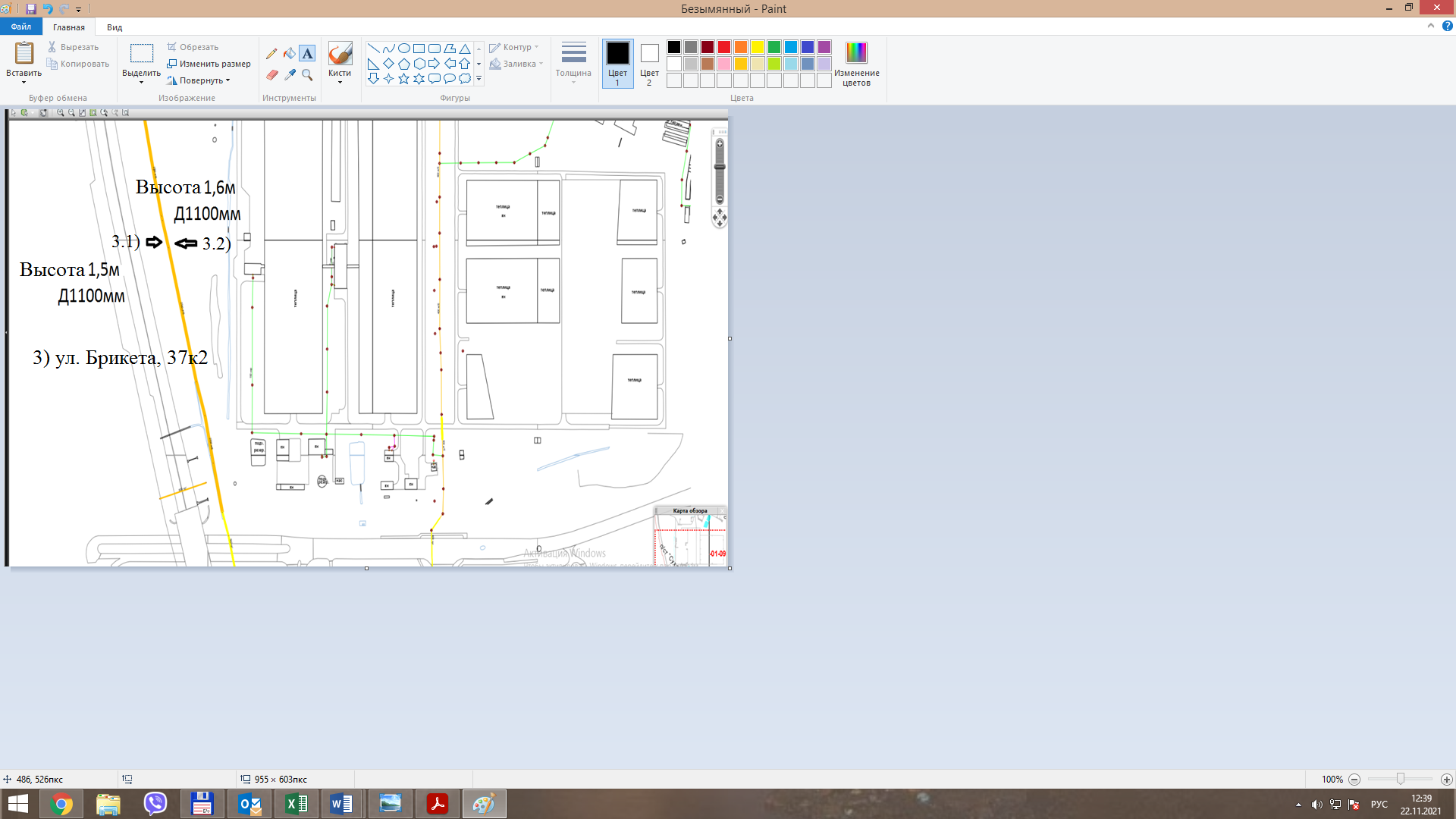 Building 2, .1Name of ProjectIntroduction of the odour neutralisation system2Term of implementation of the project1 year3Applicant organisation proposing the projectMINSKVODOKANAL UE4Objectives of the Project1. Neutralisation of odours from the sewage collector ventilation shafts2. Development and implementation of the project solution for neutralising unpleasant odours from the sewage collector ventilation shafts5Tasks planned to be performed within the framework of the project implementation1. Development and implementation of the project solution for neutralising unpleasant odours from the sewage collector ventilation shafts2. Neutralisation of unpleasant odours from the sewage collector ventilation shafts6Target groupsLegal entities and individuals of the city of 7Brief description of the measures within the project1. Development of the project documentation;2. Purchase of the odour neutralisation system;3. Installation, commissioning and start-up of the system;4. Training of the personnel;5. Emission monitoring.8Total volume of financing (in US dollars)Total volume of financing (in US dollars)Source of financingTotal volume of financing (in US dollars)Donor’s funds- Project documentation: 20 thousand US dollars (approximately);- Odour neutralisation system: 40 thousand US dollars (approximately);Co-financing3% from the cost of the system for training the personnel that is 1,200 US dollars9Project implementation place (region/district, city)City of 10Contact person: Initials, surname, position, phone, e-mail addressKudritsky, Alexander Antonovich(Deputy Operations Manager of Minskochistvod Enterprise, +375447601064,KUDRITCKII_AA@minskvodokanal.by)11Justification Currently, the “Circumferential” gravity sewage collector (with a diameter of 2,000 mm) is in operation of the . The collector is provided with 15 ventilation shafts, eleven of which are located within the precincts of the city of  near the Minsk Ring Motorway. During the operation of the collector, unpleasant odours are released into the atmosphere through ventilation shafts, which in turn creates discomfort for residents of nearby houses of the city situated in the area of Kamenogorskaya Street (44 residential buildings housing approximately 7,000 inhabitants) and Slobodskaya Street (66 residential buildings housing approximately 40,000 inhabitants) due to appearance of unpleasant odours. During the survey, it was found that unpleasant odours are released from point sources of the ventilation shafts. As seen above, the facilities of centralised waste water disposal systems, while being operated, are sources of foul-smelling gaseous substances (mainly ammonia, hydrogen sulphide and mercaptans). To solve this problem, the MINSKVODOKANAL UE is currently testing a gas purification device based on the use of ozone gas (ozonation).The effect of ozone on oxidation of the substances, which are formed on the structural elements of the sewage collector and contribute to the destruction of elements as a result of gas corrosion, increases the service life of the structural elements of the collector and reduce the release of unpleasant odours.  12Results of implementation of the projectIncreasing the comfort of living of the population due to reducing the release of unpleasant odours.